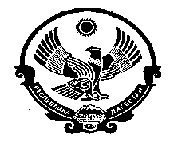 Министерство образования  Республики ДагестанУправление Образования МР «Кизилюртовский район»Муниципальное Казенное Общеобразовательное учреждение «Шушановская СОШ»ИНН  0516008363, ОГРН  1020502232398;ул. Центральная , с.Стальское,  Кизилюртовский район, Республика Дагестан, Российская Федерация, 368105.      «УТВЕРЖДАЮ»                                                                                                                                  Директор  МКОУ «Шушановская  СОШ»                                                                                                              ___________ Д.Н.Джамавов 2018г.                                                     Положение«О ведении дневников и тетрадей учащимися МКОУ «Шушановская СОШ»1. Общее положение1.  Настоящее положение разработано в соответствии с законами РФ и РБ  «Об образовании», «Типовым положением об общеобразовательном учреждении», Уставом МКОУ «Шушановская СОШ», Гигиеническими требованиями к условиям обучения в  общеобразовательных учреждениях Сан ПиН 2.4.2.1178-02.2.  Настоящее положение устанавливает требования к ведению и оформлению ученических тетрадей, дневников, определяет количество и назначение тетрадей по предметам, порядок проверки письменных работ учащихся.        2. Единые требования к ведению ученического дневника учениками1. Дневник является школьным документом учащегося. Ведение дневников учащимися 2-10-х классов является обязательным.2. Все записи учащимся в дневнике выполняются синими или фиолетовыми чернилами.3.Ученик заполняет лицевую сторону обложки, записывает название предметов в соответствии с учебным планом, фамилии, имена, отчества преподавателей, расписание уроков, факультативных, групповых, индивидуальных занятий, внеклассных и внешкольных мероприятий,  название месяца и числа. Посторонние записи и рисунки недопустимы.4.Ученик ежедневно записывает домашние задания и задания для самостоятельной работы в графы того дня, на который они заданы; в период школьных каникул оформляется план внеклассных и внешкольных мероприятий в графах учебных дней.5.Учащийся предъявляет учителю  дневник для выставления полученных оценок, а также  по требованию администрации школы,  учителей-предметников и классного руководителя.6.Учитель, оценивая ответ учащегося, выставляет оценку в классный журнал, одновременно вписывает ее в дневник и заверяет своей подписью.7. Классный руководитель еженедельно следит за выполнением требований, предъявляемых к ведению дневника, за наличием в дневнике оценок, полученных учащимся в течение недели, доставляет отсутствующие оценки,  отмечает количество опозданий и пропущенных занятий. В конце дневника классный руководитель записывает итоговые сведения об успеваемости, посещаемости  учащегося и заверяет их своей подписью в специально отведенных графах.8. Для заметок учителей и классного руководителя используются свободные графы или специально выделенные графы и страницы дневника.9.Учителя-предметники, классные руководители для выставления  полученных учеником оценок, замечаний, других записей используют  ручку синего, фиолетового или черного цвета.10.Родители еженедельно, а также в конце четверти, полугодия и года просматривают и подписывают дневник, при необходимости контролируют его ведение.11. Администрация школы осуществляет систематический контроль за состоянием ведения дневников учащихся 2-11 классов в соответствии с данными требованиями.
4. Единые требования к ведению тетрадей ученикамиВсе записи в тетрадях должны вестись с соблюдением следующих требований:1. Писать аккуратным, разборчивым почерком.2. Едино выполнять подписи на обложке тетради: указать для чего предназначается тетрадь (для работ по русскому языку, для работ по развитию речи, для лабораторных работ по физике и т.п.), какому ученику или ученице принадлежит,  указать класс, название школы, фамилию, имя ученика. Тетради подписываются по следующему образцу:Тетрадь
для работ по русскому языку
ученика 3а класса 
МКОУ «Шушановская СОШ»Магомедова Магомеда3.Тетради для учащихся 1-го класса подписываются только учителем. Тетради по иностранному языку подписываются на изучаемом языке.4. Поля должны отводиться с внешней стороны листа.5. Дата выполнения работы указывается цифрами на полях (10.02.2012 г.). В тетрадях по русскому языку и иностранным языкам число и месяц записываются словами в форме именительного падежа (Десятое февраля). 6.Оформление классной и домашней работ производится следующим образом: указывается, где выполняется работа (классная или домашняя), обозначается номер упражнения и задачи; указывается вид выполняемой работы (план, конспект, сочинение, практическая работа).7. Между датой и заголовком, наименованием вида работы и заголовком в тетрадях по русскому языку строка не пропускается. По математике пропускаются две клетки.8. Между разными работами в тетрадях по русскому языку пропускаются две строки, в тетрадях по математике четыре клетки (для отделения одной работы от другой и для выставления оценки за работу).9.Чертежи, подчеркивания  выполняются аккуратно,  карандашом, 10.Ошибки исправляются следующим образом: неверно написанную букву или слово зачеркнуть косой линией, вместо зачеркнутого надписать нужные буквы, слова, предложения, не заключая неверные записи в скобки.11.Учитель  выставляет оценки,  записывает рекомендации замечания чернилами красного цвета.  